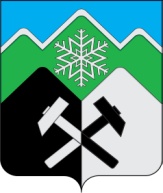 КЕМЕРОВСКАЯ ОБЛАСТЬ - КУЗБАССТАШТАГОЛЬСКИЙ МУНИЦИПАЛЬНЫЙ РАЙОНАДМИНИСТРАЦИЯТАШТАГОЛЬСКОГО МУНИЦИПАЛЬНОГО РАЙОНАПОСТАНОВЛЕНИЕот «18» февраля 2021  № 160 -п          О внесении изменений в Постановление администрацииТаштагольского муниципального района от 29 сентября 2020 №1131-п«Об утверждении муниципальной программы «Развитие внутреннего и въездного туризма на территории Таштагольскогомуниципального района» на  2021-2023 годы»В связи с изменением проекта бюджета Таштагольского муниципального района на 2021 – 2023 годы в соответствии с Федеральным законом от 06.10.2003 № 131-ФЗ «Об общих принципах организации местного самоуправления в Российской Федерации», руководствуясь  Уставом Таштагольского муниципального района, администрация Таштагольского муниципального района постановляет:Внести  в Постановление администрации Таштагольского муниципального района от 29 сентября 2020  № 1131-п  «Об утверждении муниципальной программы «Развитие внутреннего и въездного туризма на территории Таштагольского муниципального района» на 2021-2023 годы» следующие изменения:  В паспорте программы раздел  «Объемы и источники финансирования муниципальной программы в целом и с разбивкой по годам ее реализации» изложить в следующей редакции:Раздел 4 «Ресурсное обеспечение Программы» изложить в следующей редакции:«4. Ресурсное обеспечение ПрограммыФинансирование мероприятия Программы осуществляется  за счёт средств местного бюджета и составляет 300 тыс. рублей, в том числе по годам:2021 год – 100,00 тыс. рублей,2022 год – 100,00 тыс. рублей,год -  100,00 тыс. рублей».раздел   7 «Программные мероприятия», изложить в следующей редакции:«7.Программные мероприятия»                                                                                                                     »     2. Пресс-секретарю Главы Таштагольского муниципального района (М.Л.Кустовой)  разместить настоящее постановление на сайте администрации Таштагольского муниципального района в информационно-телекоммуникационной сети «Интернет».     3. Контроль за исполнением постановления возложить на заместителя  Главы Таштагольского муниципального района  С.Е.Попова.       4. Настоящее постановление вступает в силу с момента  подписания.Глава Таштагольского  муниципального района		                      	     	   В.Н.МакутаОбъемы и источники финансирования муниципальной программы в целом и с разбивкой по годам ее реализации Средства местного бюджета – 300 тыс.рублей, в том числе по годам:год  -  100 тыс. рублей,2022 год  -  100 тыс. рублей,2023 год  -  100 тыс. рублей. Наименование подпрограммы, мероприятия; источники финансированияОбъем финансовых ресурсов, тыс. рублейОбъем финансовых ресурсов, тыс. рублейОбъем финансовых ресурсов, тыс. рублейОбъем финансовых ресурсов, тыс. рублейНаименование подпрограммы, мероприятия; источники финансированияВсего2021г.2022г.2023г.12345Организация работ по благоустройству туристических зон60251322местный бюджет 60251322Разработка карты экскурсионных маршрутов15555местный бюджет15555Установка рекламных щитов со схемами расположения достопримечательностей района2551010местный бюджет2551010Издание рекламно-информационной продукции о туристических ресурсах района (справочник, буклеты, путеводители, календари туристических событий)3051015местный бюджет3051015Размещение информационных вывесок, указателей на английском языке согласно туристкой символике в местах туристского показа и на объектах транспортной инфраструктур37121510местный бюджет37121510Проведение районного конкурса "Лучшая услуга в сфере туризма", лучший туристический проект,  «лучшая гостиница Таштагольского района 57242013местный бюджет57242013Разработка и организация туристических маршрутов с целью посещения памятников природы, природных охраняемых зон, обустройство туристических маршрутов.76242725местный бюджет76242725Итого по программе 300100100100местный бюджет300100100100